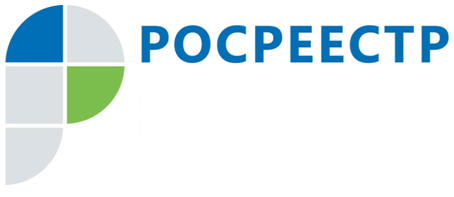 Управление Росреестра отвечает на вопросы жителей Тульского регионаНужно ли регистрировать ранее возникшее право?Ранее возникшие права собственности на  на объекты недвижимости — это те права, которые возникли у граждан до возникновения регистрирующего органа (до 31.01.1998 г., отсчет ведется со дня вступления в силу Федерального закона от 21 июля 1997 года N 122-ФЗ «О государственной регистрации прав на недвижимое имущество и сделок с ним).При этом правообладателям, имеющим правоустанавливающие документы на объекты капитального строительства и земельные участки, зарегистрированные в бюро технической инвентаризации и в земельном комитете, беспокоиться не нужно – их права действительны и подтверждать их на объект необязательно. Государственная регистрация таких прав в Едином государственном реестре недвижимости проводится по желанию их обладателей. Государственная регистрация прав на объекты недвижимости обязательна при государственной регистрации перехода таких прав, их ограничения и обременения объектов недвижимостиА вот те правообладатели, у которых права  на объекты недвижимости не оформлены, должны побеспокоиться и оформить все должным образом.Как узнать кадастровую стоимость моего объекта недвижимости?Для получения сведений о кадастровой стоимости необходимо через МФЦ заказать выписку из ЕГРН о кадастровой стоимости объекта недвижимости с указанием кадастрового номера объекта недвижимости и даты, на которую необходимы сведения о кадастровой стоимости. Такая выписка по запросам любых лиц предоставляется бесплатно.Кроме того сведения о кадастровой стоимости можно посмотреть в разделе «Справочная информация» на сайте Росреестра.